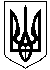 УКРАЇНАМАЛИНСЬКА МІСЬКА  РАДАЖИТОМИРСЬКОЇ ОБЛАСТІР І Ш Е Н Н ямалинської МІСЬКОЇ ради(                    сесія восьмого скликання)від              2022 року № Про укладання договорів орендиземельних ділянок сільськогосподарськогопризначення, розташованих на територіїМалинської міської територіальної громадиРозглянувши заяви, керуючись ст. 10, 26  Закону України «Про місцеве самоврядування в Україні», Земельним кодексом України, законами України «Про внесення змін до деяких законодавчих актів України щодо створення умов для забезпечення продовольчої безпеки в умовах воєнного стану», «Про землеустрій», «Про оренду землі», «Про Державний земельний кадастр», «Про державну реєстрацію речових прав на нерухоме майно та їх обтяжень», враховуючи рекомендації постійної комісії з питань земельних відносин, природокористування, планування території, будівництва, архітектури,         міська радаВ И Р І Ш И Л А:1. Укласти договір оренди:1.1 П(ПО)СП «МАЛИНІВСЬКЕ» для ведення товарного сільськогосподарського виробництва за рахунок земель комунальної  власності Малинської міської територіальної громади, на території колишньої Пиріжківської сільської ради, загальною площею 49,8633 га, кадастровий номер 1823486800:10:000:0318 строком на 1 (один) рік, з дати прийняття даного рішення, річну плату за користування земельною ділянкою встановити в розмірі 8% від нормативної грошової оцінки земельної ділянки, що визначається від середньої нормативної грошової оцінки одиниці площі ріллі по області;1.2 П(ПО)СП «МАЛИНІВСЬКЕ» для ведення товарного сільськогосподарського виробництва за рахунок земель комунальної  власності Малинської міської територіальної громади, на території колишньої Пиріжківської сільської ради, загальною площею 22,3608 га, кадастровий номер 1823486800:10:000:0319 строком на 1 (один) рік, з дати прийняття даного рішення, річну плату за користування земельною ділянкою встановити в розмірі 8% від нормативної грошової оцінки земельної ділянки, що визначається від середньої нормативної грошової оцінки одиниці площі ріллі по області;1.3 П(ПО)СП «МАЛИНІВСЬКЕ» для ведення товарного сільськогосподарського виробництва за рахунок земель комунальної  власності Малинської міської територіальної громади, на території колишньої Пиріжківської сільської ради, загальною площею 61,4868 га, кадастровий номер 1823486800:04:000:0102 строком на 1 (один) рік, з дати прийняття даного рішення, річну плату за користування земельною ділянкою встановити в розмірі 8% від нормативної грошової оцінки земельної ділянки, що визначається від середньої нормативної грошової оцінки одиниці площі ріллі по області;1.4 П(ПО)СП «МАЛИНІВСЬКЕ» для ведення товарного сільськогосподарського виробництва за рахунок земель комунальної  власності Малинської міської територіальної громади, на території колишньої Пиріжківської сільської ради, загальною площею 15,3633 га, кадастровий номер 1823486800:04:000:0114 строком на 1 (один) рік, з дати прийняття даного рішення, річну плату за користування земельною ділянкою встановити в розмірі 8% від нормативної грошової оцінки земельної ділянки, що визначається від середньої нормативної грошової оцінки одиниці площі ріллі по області;1.5 П(ПО)СП «МАЛИНІВСЬКЕ» для ведення товарного сільськогосподарського виробництва за рахунок земель комунальної  власності Малинської міської територіальної громади, на території колишньої Малинівської сільської ради, загальною площею 18,9200 га, кадастровий номер 1823485200:09:000:0198 строком на 1 (один) рік, з дати прийняття даного рішення, річну плату за користування земельною ділянкою встановити в розмірі 8% від нормативної грошової оцінки земельної ділянки, що визначається від середньої нормативної грошової оцінки одиниці площі ріллі по області;1.6 П(ПО)СП «МАЛИНІВСЬКЕ» для ведення товарного сільськогосподарського виробництва за рахунок земель комунальної  власності Малинської міської територіальної громади, на території колишньої Малинівської сільської ради, загальною площею 18,9500 га, кадастровий номер 1823485200:09:000:0196 строком на 1 (один) рік, з дати прийняття даного рішення, річну плату за користування земельною ділянкою встановити в розмірі 8% від нормативної грошової оцінки земельної ділянки, що визначається від середньої нормативної грошової оцінки одиниці площі ріллі по області;1.7 П(ПО)СП «МАЛИНІВСЬКЕ» для ведення товарного сільськогосподарського виробництва за рахунок земель комунальної  власності Малинської міської територіальної громади, на території колишньої Малинівської сільської ради, загальною площею 7,4062 га, кадастровий номер 1823485200:12:000:0061 строком на 1 (один) рік, з дати прийняття даного рішення, річну плату за користування земельною ділянкою встановити в розмірі 8% від нормативної грошової оцінки земельної ділянки, що визначається від середньої нормативної грошової оцінки одиниці площі ріллі по області;1.8 П(ПО)СП «МАЛИНІВСЬКЕ» для ведення товарного сільськогосподарського виробництва за рахунок земель комунальної  власності Малинської міської територіальної громади, на території колишньої Малинівської сільської ради, загальною площею 10,6810 га, кадастровий номер 1823485200:12:000:0056 строком на 1 (один) рік, з дати прийняття даного рішення, річну плату за користування земельною ділянкою встановити в розмірі 8% від нормативної грошової оцінки земельної ділянки, що визначається від середньої нормативної грошової оцінки одиниці площі ріллі по області;1.9 П(ПО)СП «МАЛИНІВСЬКЕ» для ведення товарного сільськогосподарського виробництва за рахунок земель комунальної  власності Малинської міської територіальної громади, на території колишньої Малинівської сільської ради, загальною площею 7,0141  га, кадастровий номер 1823485200:12:000:0057 строком на 1 (один) рік, з дати прийняття даного рішення, річну плату за користування земельною ділянкою встановити в розмірі 8% від нормативної грошової оцінки земельної ділянки, що визначається від середньої нормативної грошової оцінки одиниці площі ріллі по області;1.10 П(ПО)СП «МАЛИНІВСЬКЕ» для ведення товарного сільськогосподарського виробництва за рахунок земель комунальної  власності Малинської міської територіальної громади, на території колишньої Малинівської сільської ради, загальною площею 20,0030 га, кадастровий номер 1823485200:12:000:0059 строком на 1 (один) рік, з дати прийняття даного рішення, річну плату за користування земельною ділянкою встановити в розмірі 8% від нормативної грошової оцінки земельної ділянки, що визначається від середньої нормативної грошової оцінки одиниці площі ріллі по області;1.11 П(ПО)СП «МАЛИНІВСЬКЕ» для ведення товарного сільськогосподарського виробництва за рахунок земель комунальної  власності Малинської міської територіальної громади, на території колишньої Малинівської сільської ради, загальною площею 20,5596 га, кадастровий номер 1823485200:12:000:0055 строком на 1 (один) рік, з дати прийняття даного рішення, річну плату за користування земельною ділянкою встановити в розмірі 8% від нормативної грошової оцінки земельної ділянки, що визначається від середньої нормативної грошової оцінки одиниці площі ріллі по області;1.12 ТОВ «ГОРОДОК АГРО» для ведення товарного сільськогосподарського виробництва за рахунок земель комунальної власності Малинської міської територіальної громади, на території колишньої Слобідської сільської ради, загальною площею 65,4773 га, кадастровий номер 1823487400:07:000:0142 строком на 1 (один) рік, з дати прийняття даного рішення, річну плату за користування земельною ділянкою встановити в розмірі 8% від нормативної грошової оцінки земельної ділянки, що визначається від середньої нормативної грошової оцінки одиниці площі ріллі по області;1.13 ТОВ «ГОРОДОК АГРО» для ведення товарного сільськогосподарського виробництва за рахунок земель комунальної власності Малинської міської територіальної громади, на території колишньої Слобідської сільської ради, загальною площею 3,6999 га, кадастровий номер 1823487400:07:000:0153 строком на 1 (один) рік, з дати прийняття даного рішення, річну плату за користування земельною ділянкою встановити в розмірі 8% від нормативної грошової оцінки земельної ділянки, що визначається від середньої нормативної грошової оцінки одиниці площі ріллі по області;1.14 П(ПО)СП «МАЛИНІВСЬКЕ» для ведення товарного сільськогосподарського виробництва за рахунок земель комунальної власності Малинської міської територіальної громади, на території колишньої Пиріжківської сільської ради, загальною площею 7,4986 га, кадастровий номер 1823486800:04:000:0115 строком на 1 (один) рік, з дати прийняття даного рішення, річну плату за користування земельною ділянкою встановити в розмірі 8% від нормативної грошової оцінки земельної ділянки, що визначається від середньої нормативної грошової оцінки одиниці площі ріллі по області;1.15 П(ПО)СП «МАЛИНІВСЬКЕ» для ведення товарного сільськогосподарського виробництва за рахунок земель комунальної власності Малинської міської територіальної громади, на території колишньої Пиріжківської сільської ради, загальною площею 20,3212 га, кадастровий номер 1823486800:04:000:0111 строком на 1 (один) рік, з дати прийняття даного рішення, річну плату за користування земельною ділянкою встановити в розмірі 8% від нормативної грошової оцінки земельної ділянки, що визначається від середньої нормативної грошової оцінки одиниці площі ріллі по області;1.16 ФГ «АГРООРІЄНТ» для ведення товарного сільськогосподарського виробництва за рахунок земель комунальної власності Малинської міської територіальної громади, на території колишньої Вишівської сільської ради, загальною площею 28,7022 га, кадастровий номер 1823482600:05:000:0063 строком на 1 (один) рік, з дати прийняття даного рішення, річну плату за користування земельною ділянкою встановити в розмірі 8% від нормативної грошової оцінки земельної ділянки, що визначається від середньої нормативної грошової оцінки одиниці площі ріллі по області;1.17 ТОВ «АГРОМРІЯ ПЛЮС» для ведення товарного сільськогосподарського виробництва за рахунок земель комунальної власності Малинської міської територіальної громади, на території колишньої Морозівської сільської ради, загальною площею 48,4870 га, кадастровий номер 1823485500:13:000:0139 строком на 1 (один) рік, з дати прийняття даного рішення, річну плату за користування земельною ділянкою встановити в розмірі 8% від нормативної грошової оцінки земельної ділянки, що визначається від середньої нормативної грошової оцінки одиниці площі ріллі по області;1.18 ТОВ «АГРОМРІЯ ПЛЮС» для ведення товарного сільськогосподарського виробництва за рахунок земель комунальної власності Малинської міської територіальної громади, на території колишньої Морозівської сільської ради, загальною площею 77,2638 га, кадастровий номер 1823485500:14:000:0128 строком на 1 (один) рік, з дати прийняття даного рішення, річну плату за користування земельною ділянкою встановити в розмірі 8% від нормативної грошової оцінки земельної ділянки, що визначається від середньої нормативної грошової оцінки одиниці площі ріллі по області;1.19 ФГ «АГРООРІЄНТ» для ведення товарного сільськогосподарського виробництва за рахунок земель комунальної власності Малинської міської територіальної громади, на території колишньої Морозівської сільської ради, загальною площею 12,000 га, кадастровий номер 1823485500:11:000:0152 строком на 1 (один) рік, з дати прийняття даного рішення, річну плату за користування земельною ділянкою встановити в розмірі 8% від нормативної грошової оцінки земельної ділянки, що визначається від середньої нормативної грошової оцінки одиниці площі ріллі по області;2. Доручити міському голові підписати зазначені в даному рішенні договори від імені Малинської міської ради.3. Контроль за виконанням даного рішення покласти на постійну комісію міської ради з питань земельних відносин, природокористування, планування території, будівництва, архітектури.Міський голова                                                                     Олександр СИТАЙЛОПавло ІВАНЕНКООлександр ПАРШАКОВ      Олександр ОСАДЧИЙ